Corstorphine Bowling Club Events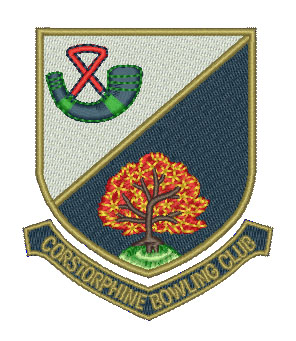 Week Commencing Monday 23 JulyDay/DateEventVenueStart TimeMon 23rdNational ChampionshipsAyr, Northfield9.30 amClubHat NightCBC7.00 pmTue 24thNational ChampionshipsAyr, Northfield9.30 amSeniorsN & W ‘A’ vs Coltbridge B.C.CBC1.45 pmN & W ‘B’ vs Dean B.C.Dean1.45 pmHat DayCBC2.00 pmWed 25thNational ChampionshipsAyr, Northfield9.30 amThu 26thNational ChampionshipsAyr, Northfield9.30 amFri 27thNational ChampionshipsAyr, Northfield9.30 amHat DayCBC1.45 pmSat 28thNational ChampionshipsAyr, Northfield9.30 amGentsFriendly vs Carrickknowe B.C.CarrickknoweNoonSun 29thLadiesChampionship Final (C. Bentley vs T. Blair)CBC2.00 pm